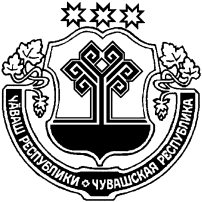 Об утверждении Положения об оплате труда работников централизованных бухгалтерий, обслуживающих органы местного самоуправления и муниципальные учреждения Шумерлинского района»администрация Шумерлинского района п о с т а н о в л я е т:Утвердить Положение об оплате труда работников централизованных бухгалтерий, обслуживающих органы местного самоуправления и муниципальные учреждения Шумерлинского района (Приложение к настоящему постановлению).Признать утратившими силу:постановление администрации Шумерлинского района от 22.04.2019 года № 218 «Об утверждении Положения об оплате труда работников централизованных бухгалтерий, обслуживающих органы местного самоуправления и муниципальные учреждения Шумерлинского района».Настоящее постановление вступает в силу после его официального опубликования в издании «Вестник Шумерлинского района».И.о. главы администрацииШумерлинского района                                                                                     А.А.МостайкинПриложение к постановлению администрации Шумерлинского района от 03.07.2019 г. № 403Положениеоб оплате труда работников муниципального бюджетного учреждения«Межпоселенческая централизованная бухгалтерия» Шумерлинского районаI. Общие положения1.1.	Настоящее Положение об оплате труда работников МБУ «Межпоселенческая централизованная бухгалтерия», обслуживающих органы местного самоуправления и муниципальные учреждения Шумерлинского района (далее - Положение), устанавливает:размеры окладов (должностных окладов), повышающих коэффициентов к окладам (должностным	окладам) по профессиональным	квалификационным	группам	и квалификационным уровням;условия и размеры выплат компенсационного и стимулирующего характера в соответствии с перечнями видов выплат компенсационного и стимулирующего характера; условия оплаты труда руководителя централизованной бухгалтерии, обслуживающей органы местного самоуправления и муниципальные учреждения Шумерлинского района, его заместителей.1.2. Месячная заработная плата работников МБУ «Межпоселенческая централизованная бухгалтерия», обслуживающих органы местного самоуправления и муниципальные учреждения Шумерлинского района (далее - работники), состоящая из вознаграждения за труд в зависимости от квалификации работника, сложности, количества, качества и условий выполняемой работы, компенсационных выплат (доплаты и надбавки компенсационного характера, в том числе за работу' в условиях, отклоняющихся от нормальных и иные выплаты компенсационного характера) и стимулирующих выплат (повышающие коэффициенты к окладам, премии и иные поощрительные выплаты), не может быть менее минимального размера оплаты труда, установленного в соответствии с законодательством Российской Федерации.1.3.	Оплата труда работников, занятых по совместительству, а также на условиях неполного рабочего времени, или неполной рабочей недели, производится пропорционально отработанному времени. Определение размеров заработной платы по основной должности (профессии), а также по должности (профессии), занимаемой в порядке совместительства, производится раздельно по каждой из должностей.II. Порядок и условия оплаты труда работников (служащих)2.1.	Размеры окладов (должностных окладов) работников устанавливаются исходя из размеров минимальных окладов (должностных окладов) с учетом повышающих коэффициентов к минимальным окладам (должностным окладам).2.2.	Размеры окладов (должностных окладов) работников и повышающих коэффициентов к минимальным окладам (должностным окладам) устанавливаются с учетом требований к профессиональной подготовке и уровню квалификации, которые необходимы для осуществления соответствующей профессиональной деятельности, на основе отнесения занимаемых ими должностей к профессиональным квалификационным группам, утвержденным приказами Министерства здравоохранения и социального развития Российской Федерации от 29 мая 2008 г. № 247н «Об утверждении профессиональных квалификационных групп общеотраслевых должностей руководителей, специалистов и служащих», в следующих размерах: 2.3.	С учетом условий труда работникам устанавливаются выплаты компенсационного характера, предусмотренные разделом V настоящего положения и выплаты стимулирующего характера, предусмотренные разделом VI настоящего положения.2.4.	Фонд оплаты труда МБУ «Межпоселенческая централизованная бухгалтерия» Шумерлинского района формируется на один финансовый год за счет средств, направленных на выплаты:2.5.	Ежемесячная доплата за расширение зоны обслуживания и особые условия работы работникам МБУ «Межпоселенческая централизованная бухгалтерия» устанавливается до 360 процентов должностного оклада, в том числе:начальнику отдела - главному бухгалтеру - от 1 до 10 процентов должностного оклада;ведущему бухгалтеру - от 230 до 300 процентов должностного оклада;ведущему экономисту - от 230 до 300 процентов должностного оклада;бухгалтеру, бухгалтеру первой категории;бухгалтеру второй категории - от 200 до 280 процентов должностного оклада:администратору вычислительной сети - от 300 до 360 процентов должностного оклада;уборщику служебных помещений - от 300 до 360 процентов должностного оклада.2.6.	Конкретный размер надбавки за расширение зоны обслуживания и особые условия работы по соответствующим группам должностей устанавливается руководителем МБУ «Межпоселенческая централизованная бухгалтерия». Руководителю учреждения устанавливается распоряжением администрации Шумерлинского района.2.7.	Ежемесячная надбавка за выслугу лет начисляется всем работникам МБУ «Межпоселенческая централизованная бухгалтерия» в зависимости от количества проработанных лет на должностной оклад в следующих размерах:при выслуге лет от 0 до 3 лет - до 5 процентов; при выслуге лет от 3 до 8 лет - до 10 процентов;при выслуге лет от 8 до 13 лет - до 15 процентов;при выслуге лет от 13 до 18 лет - до 20 процентов: при выслуге лет от 18 до 23 лет - до 25 процентов; при выслуге лет свыше 23 лет - до 30 процентов.В стаж работы включаются периоды работы в централизованной бухгалтерии и в других организациях по специальности, соответствующей занимаемой должности.Основным документом для определения стажа работы работника МБУ «Межпоселенческая централизованная бухгалтерия» является трудовая книжка.2.8.	Расходы на выплату стимулирующих и компенсационных выплат работникам МБУ «Межпоселенческая централизованная бухгалтерия» осуществляются за счет средств фонда оплаты труда, сформированного в соответствии с пунктом 2.4. настоящего Положения.III.	Порядок и условии оплаты труда осуществляющих профессиональную деятельность по профессиям рабочих3.1.	Минимальные размеры окладов (ставок) работников МБУ «Межпоселенческая централизованная бухгалтерия», осуществляющих профессиональную деятельность по профессиям рабочих, устанавливаются по профессиональным квалификационным группам общеотраслевых профессий рабочих, утвержденным приказом Министерства здравоохранения и социального развития Российской Федерации от 29 мая 2008 г. № 248н «Об утверждении профессиональных квалификационных групп общеотраслевых профессий рабочих» (зарегистрирован в Министерстве юстиции Российской Федерации 23 июня 2008 г., регистрационный № 11861):3.2.	Работникам МБУ «Межпоселенческая централизованная бухгалтерия», осуществляющим свою деятельность по профессиям рабочих, может быть предусмотрено установление коэффициентов к размерам окладов (ставок):коэффициент за стаж работы;коэффициент за выполнение важных (особо важных) и ответственных (особо ответственных) работ.Размер выплат по коэффициенту определяется путем умножения размера оклада (ставки) рабочих на коэффициент.Размеры и иные условия применения коэффициентов к размерам окладов (ставок) приведены в пункте 3.3 настоящего Положения.3.3.	Коэффициент за стаж работы устанавливается рабочим МБУ «Межпоселенческая централизованная бухгалтерия» в зависимости от общего количества лет, проработанных в организациях и предприятиях.Размеры коэффициентов за стаж работы:от 1 года до 3 лет - до 0,05;от 3 лет до 5 лет - до 0,15;свыше 5 лет - до 0.25.Применение коэффициента за стаж работы не учитывается при начислении иных стимулирующих и компенсационных выплат.Решение о введении соответствующего коэффициента принимается руководителем МБУ «Межпоселенческая централизованная бухгалтерия» с учетом обеспечения указанных выплат финансовыми средствами.3.4.	С учетом условий труда рабочим МБУ «Межпоселенческая централизованная бухгалтерия» устанавливаются выплаты компенсационного характера, предусмотренные разделом V настоящего Положения.3.5.	Рабочим МБУ «Межпоселенческая централизованная бухгалтерия» выплачиваются стимулирующие выплаты, премии, предусмотренные разделом VI настоящего Положения.IV.	Условия оплаты труда руководителя централизованной бухгалтерии,обслуживающей органы местного самоуправления и муниципальные учреждения Шумерлинского района4.1.	 Заработная плата руководителя МБУ «Межпоселенческая централизованная бухгалтерия» (далее — руководитель), состоит из должностного оклада, выплат компенсационного и стимулирующего характера.4.2.	Должностной оклад руководителя, определяемый трудовым договором, устанавливается распоряжением главы администрации Шумерлинского района.4.3.	Размер должностного оклада руководителя устанавливается в кратном отношении к средней заработной плате работников, которые относятся к основному персоналу возглавляемого им учреждения, зависит от количества обслуживаемых юридических лиц и составляет для:руководителя, возглавляющего учреждение с количеством обслуживаемых юридических лиц до 50 - до 1 размера средней заработной платы;руководителя, возглавляющего учреждение с количеством обслуживаемых юридических лиц от 50 до 100 - до 1,5 размеров средней заработной платы.4.4.	К должностям работников, относимых к основному персоналу МБУ «Межпоселенческая централизованная бухгалтерия» относятся:Бухгалтер 1 категории;Бухгалтер 2 категории;Экономист;Ведущий бухгалтер;Ведущий экономист.Размер средней заработной платы работников основного персонала определяется Порядку исчисления размера средней заработной платы для определения размера должностного оклада руководителя, утвержденному приказом Министерства здравоохранения и социального развития Российской Федерации от 8 апреля 2008 г. № 167н «Об утверждении Порядка исчисления размера средней заработной платы для определения размера должностного оклада руководителя федерального бюджетного учреждения».4.5.	Руководителю устанавливаются выплаты компенсационного характера, предусмотренные пунктами 5.3.; 5.5.;5.7. и 5.8 раздела V настоящего Положения.4.6.	Руководителю учреждения устанавливается выплата стимулирующего характера - премиальные выплаты по итогам работы с учетом выполнения основных показателей деятельности учреждения на основании распоряжения администрации Шумерлинского района. Выплаты стимулирующего характера руководителю учреждения устанавливаются в пределах утвержденного фонда оплаты труда учреждения.4.7.	Выплата материальной помощи руководителю учреждения производится в соответствии с распоряжением администрации Шумерлинского района на основании личного заявления руководителя, согласно п. 4.5, и п. 4.6, раздела IV настоящего Положения.4.8.	По истечении календарного года производится расчет должностного оклада руководителя МБУ «Межпоселенческая централизованная бухгалтерия» на следующий год.V.	Порядок и условия установления выплат компенсационного характера5.1.	Работникам МБУ «Межпоселенческая централизованная бухгалтерия» могут быть установлены следующие выплаты компенсационного характера:доплата за совмещение профессий (должностей);доплата за расширение зон обслуживания;доплата за увеличение объема работы или исполнение обязанностей временно отсутствующего работника без освобождения от работы, определенной трудовым договором; единовременная выплата при предоставлении ежегодного оплачиваемого отпуска; материальная помощь.5.2.	Доплата за совмещение профессий (должностей) устанавливается работнику при совмещении им профессий (должностей). Размер доплаты и срок, на который она устанавливается, определяется по соглашению сторон трудового договора с учетом содержания и (или) объема дополнительной работы.5.3.	Доплата за расширение зоны обслуживания устанавливается работнику при расширении зон обслуживания. Размер доплаты и срок, на который она устанавливается, определяется по соглашению сторон трудового договора с учетом содержания и (или) объема дополнительной работы. 5.4.	Доплата за увеличение объема работы или исполнение обязанностей временно отсутствующего работника без освобождения от работы, определенной трудовым договором, устанавливаются работнику в случае увеличения установленного ему объема работы или возложения на него обязанностей временно отсутствующего работника без освобождения от работы, определенной трудовым договором. Размер доплаты и срок, на который она устанавливается, определяется по соглашению сторон, путем заключения дополнительногосоглашения к трудовому договору с учетом содержания и (или) объема дополнительной работы.5.5.	При предоставлении ежегодного оплачиваемого отпуска (далее - отпуск) работнику учреждения производится единовременная выплата в размере двух должностных окладов (материальная помощь).5.6.	В случаях использования работником МБУ «Межпоселенческая централизованная бухгалтерия» отпуска по частям, ее выплата производиться по заявлению работника учреждения при использовании любой части отпуска.5.7.	Материальная помощь выплачивается по заявлению работника в течение календарного года, а также оказывается дополнительно в связи с юбилейными датами (50. 55. 60. 65 лет).5.8.	В пределах фонда оплаты труда по заявлению работника материальная помощь может быть оказана в связи со стихийными бедствиями, продолжительной болезнью работника, смерти близких, подтвержденной соответствующими документами. В случае смерти работника материальная помощь выплачивается членам его семьи.5.9.	 Материальная помощь работникам выплачивается в соответствии с приказом руководителя МБУ «Межпоселенческая централизованная бухгалтерия» на основании письменного заявления работника.5.10.	Размеры выплат работникам, занятым на работах с вредными и (или) опасными условиями труда и иными особыми условиями труда:VI. Порядок и условия осуществления выплат стимулирующего характера6.1.	В целях поощрения работников за выполненную работу возможно установление следующих выплат стимулирующего характера;-	интенсивность;-	премиальные выплаты по итогам работы (за квартал, полугодие. 9 месяцев, год), а также премиальные разовые выплаты к профессиональным праздникам, за выполнение особо важных и сложных заданий и другим достижениям;-	разовое премирование за личные достижения.Размеры стимулирующих выплат могут определяться как в процентах к окладу (должностному окладу) работника, так и в абсолютном размере.6.2.	При определении размера стимулирующих выплат в процентном соотношении под окладом (должностным окладом) работника МБУ «Межпоселенческая централизованная бухгалтерия» понимается минимальный оклад (должностной оклад) работника без учета повышающего коэффициента к минимальному окладу (должностному окладу).6.3.	Выплата премии производится в пределах утвержденного фонда оплаты труда и за счет экономии фонда оплаты труда.6.4.	Ежемесячные выплаты за интенсивность и высокие результаты работы устанавливаются в размере от 30 до 60 процентов к окладу (должностному окладу) в пределах выделенных бюджетных ассигнований на основании локального нормативного акта централизованной бухгалтерии с указанием конкретного размера на определенный период (не более чем на один год).6.5.	Премирование по итогам работы за квартал - до 25 процентов оклада или в размере 8.33 процента ежемесячно от должностного оклада. Премирование осуществляется в пределахлимитов бюджетных обязательств на оплату груда работников. Размер премии может определяться как в процентах к окладу работника, так и в абсолютном размере.6.6.	Премиальные выплаты за личные достижения устанавливаются в размере, не превышающем одного должностного оклада премируемого работника.6.7.	При определении размера премии по итогам работы за квартал учитывается: высокая исполнительская дисциплина и компетентность в принятии управленческихрешений;успешное и добросовестное исполнение работником своих обязанностей в соответствующем периоде;инициатива, творчество и применение в работе современных форм и методов организации труда:выполнение порученной работы, связанной с обеспечением рабочего процесса; участие в выполнении особо важных работ и мероприятий; целевое и эффективное использование бюджетных средств; качественная подготовка и своевременная сдача отчетности.6.8.	Премия не выплачивается, либо ее размер может снижаться в случаях:применения к работнику мер дисциплинарного взыскания (замечание, выговор): нарушения трудовой или производственной дисциплины;нарушение правил внутреннего распорядка, техники безопасности и противопожарной защиты, грубое нарушение требований охраны труда, производственной санитарии;невыполнение приказов и распоряжений руководства и других организационно-распорядительных документов;прогул, появление на работе в нетрезвом состоянии, распитие спиртных напитков в рабочее время;несвоевременное выполнение служебных заданий;низкое качество документов, подготовленных работниками МБУ «Межпоселенческая централизованная бухгалтерия»;ненадлежащее исполнение должностных обязанностей, предусмотренных трудовым договором или должностными инструкциями.утрата, повреждение и причинение ущерба имуществу учреждения или иное причинение ущерба виновными действиями работника.6.9.	Работникам «Межпоселенческая централизованная бухгалтерия», не обеспечившим выполнение условий премирования и допустившим упущения в работе, премия может быть снижена частично или не выплачена полностью по приказу руководителя.6.10.	Вновь назначенному на должность работнику «Межпоселенческая централизованная бухгалтерия» премия выплачивается за фактически отработанное в соответствующем периоде время.6.11.	Премирование руководителя осуществляется с учетом результатов деятельности учреждения в соответствии с критериями оценки и целевыми показателями эффективности работы учреждения по решению органа местного самоуправления.ЧĂВАШ  РЕСПУБЛИКИЧУВАШСКАЯ РЕСПУБЛИКА ÇĚМĚРЛЕ РАЙОНĚН АДМИНИСТРАЦИЙĚ  ЙЫШĂНУ                03.07. 2019 № 403Çěмěрле хулиАДМИНИСТРАЦИЯШУМЕРЛИНСКОГО РАЙОНА ПОСТАНОВЛЕНИЕ                03.07.2019 № 403город ШумерляПрофессиональныеквалификационныегруппыдолжностейКвалификационные уровниКвалификационные разряды в соответствии с Единым тариф но- квалификационным справочником(ЕКСД)Размер минимальный размер оклада (ставки), рублейРазмерповышающегокоэффициента кминимальномуокладу(должностномуокладу)12345Общеотраслевыедолжностислужащихвторогоуровня1квалификационныйуровень:(администратор вычислительной сети);при наличии высшего профессионального образования32551,11Общеотраслевыедолжностислужащихвторогоуровня1квалификационныйуровень:при наличии среднего профессионального образования32551,0Общеотраслевыедолжностислужащихтретьегоуровня1квалификационныйуровень:(бухгалтер, экономист);при наличии высшего профессионального образования при наличии среднего профессионального образования36131.0Общеотраслевыедолжностислужащихтретьегоуровня2квалификационныйуровень:служащие 1 кв. уровня, по которым может устанавливатьсяII внутридолжностная категория;36131,3Общеотраслевыедолжностислужащихтретьегоуровня3квалификационныйуровень:служащие 1 кв. уровня, по которым может устанавливаться I внутридолжностная категория;36131,5Общеотраслевыедолжностислужащихтретьегоуровня4квалификационныйуровень:(ведущий бухгалтер, ведущий экономист);служащие 1 кв. уровня, по которым может устанавливаться I производное должностное наименование «ведущий »;36131,8Составляющая фонда оплаты трудаКоличестводолжностныхокладов,предусмотренных 1 при формировании фонда оплаты труда12Должностной оклад12Ежемесячная надбавка за расширение зоны обслуживания и особые21условия работыЕжемесячный повышающий коэффициент5Премия4Единовременная выплата при предоставлении ежегодного оплачиваемого отпуска и материальная помощь3Интенсивность6Ежемесячная надбавка к должностному окладу за выслугу лет2ИТОГО:53ПрофессиональныеквалификационныегруппыКвалификационные уровниКвалификационные разряды в соответствии с Единым тарифно-квалификационным справочником (ЕКСД)Рекомендуемый минимальный размер оклада (ставки), рублей1234Общеотраслевые профессии рабочих первого уровня1квалификационныйуровень(уборщик служебных помещений);1 квалификационный разряд2 квалификационный разряд3 квалификационный разряд3355№ ппПеречень лиц. работающих в образовательных учрежденияхРазмеры повышения оклада (ставки). размеры надбавок, доплат от оклада (ставки)1231.Уборщики служебных помещений, использующие дезинфицирующие средства, а также занятые уборкой общественных туалетовповышение окладов на 10%